1071 Traction StreetGreenville South Carolina 864-525-9801Vacation ItineraryVacation ItineraryVacation ItineraryClient InformationClient Information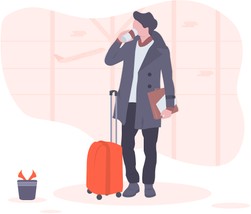 Name{{#ds}}{{clientName}}Phone Number{{clientPhoneNumber}}Start Date{{ItineraryStartDate}}End Date{{ItineraryEndDate}}Flight DetailsFlight DetailsFlight DetailsFlight DetailsFlight DetailsFlight DetailsDateAirlinesArrival TimeTerminal     Arrival{{flightDetails.arrivalDate}:format(U)}{{flightDetails.arrivalAirlineName}}{{flightDetails.arrivalTime}}{{flightDetails.arrivalTerminal}}Departure{{flightDetails.departureDate}:format(U)}{{flightDetails.departureAirlineName}}{{flightDetails.departureArrivalTime}}{{flightDetails.departureArrivalTerminal}}Hotel DetailsHotel DetailsHotel DetailsHotel DetailsHotel DetailsCheck inHotelAddressInclusionCheck out{{hotelDetails.checkinTime}}{{hotelDetails.hotelName}}{{hotelDetails.hotelAddress}}{{hotelDetails.hotelInclusion}}{{hotelDetails.checkOutTime}}ActivitiesActivitiesActivitiesActivitiesDateDestination/PlaceActivitiesRemarks{{activities.activityDate}}{{activities.activityDestination}}{{activities.activity}}{{activities.remarks}}{{/ds}}